Publicado en Ciudad de México el 09/07/2021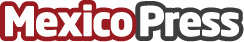 NICE establece el estándar para el diseño y despliegue responsable de robots por Inteligencia Artificial Revela NICE su marco ético robótico. Los cinco principios éticos de NICE garantizan el compromiso de una dinámica humano-robot responsable en el lugar de trabajoDatos de contacto:NICE SystemsNICE Systems5528553031Nota de prensa publicada en: https://www.mexicopress.com.mx/nice-establece-el-estandar-para-el-diseno-y Categorías: Telecomunicaciones Inteligencia Artificial y Robótica Programación E-Commerce Dispositivos móviles http://www.mexicopress.com.mx